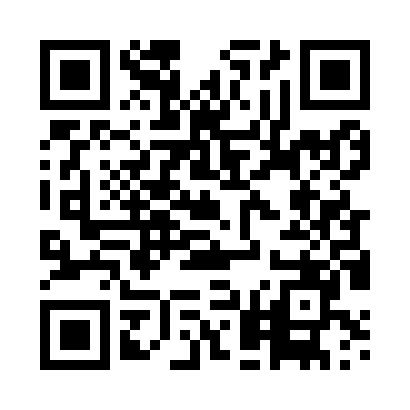 Prayer times for Pero Calvo, PortugalWed 1 May 2024 - Fri 31 May 2024High Latitude Method: Angle Based RulePrayer Calculation Method: Muslim World LeagueAsar Calculation Method: HanafiPrayer times provided by https://www.salahtimes.comDateDayFajrSunriseDhuhrAsrMaghribIsha1Wed4:516:341:306:258:2810:042Thu4:496:331:306:268:2910:053Fri4:486:311:306:268:3010:074Sat4:466:301:306:278:3110:085Sun4:456:291:306:278:3210:106Mon4:436:281:306:288:3310:117Tue4:416:271:306:288:3410:128Wed4:406:261:306:298:3510:149Thu4:386:251:306:298:3510:1510Fri4:376:241:306:308:3610:1711Sat4:356:231:306:308:3710:1812Sun4:346:221:306:318:3810:1913Mon4:326:211:306:318:3910:2114Tue4:316:201:306:328:4010:2215Wed4:296:191:306:338:4110:2416Thu4:286:181:306:338:4210:2517Fri4:276:171:306:348:4310:2618Sat4:256:161:306:348:4410:2819Sun4:246:151:306:358:4510:2920Mon4:236:151:306:358:4610:3021Tue4:216:141:306:368:4710:3222Wed4:206:131:306:368:4710:3323Thu4:196:131:306:378:4810:3424Fri4:186:121:306:378:4910:3525Sat4:176:111:306:388:5010:3726Sun4:166:111:316:388:5110:3827Mon4:156:101:316:388:5110:3928Tue4:146:101:316:398:5210:4029Wed4:136:091:316:398:5310:4130Thu4:126:091:316:408:5410:4331Fri4:116:081:316:408:5410:44